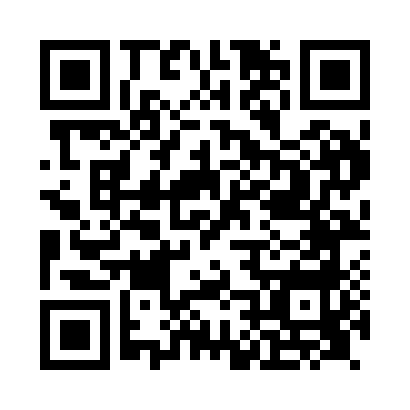 Prayer times for Friskney, Lincolnshire, UKMon 1 Jul 2024 - Wed 31 Jul 2024High Latitude Method: Angle Based RulePrayer Calculation Method: Islamic Society of North AmericaAsar Calculation Method: HanafiPrayer times provided by https://www.salahtimes.comDateDayFajrSunriseDhuhrAsrMaghribIsha1Mon2:504:381:036:439:2811:162Tue2:514:391:036:439:2811:163Wed2:514:391:046:439:2811:164Thu2:524:401:046:439:2711:155Fri2:524:411:046:429:2611:156Sat2:534:421:046:429:2611:157Sun2:544:431:046:429:2511:158Mon2:544:441:046:429:2411:149Tue2:554:451:056:419:2411:1410Wed2:554:461:056:419:2311:1411Thu2:564:471:056:409:2211:1312Fri2:574:491:056:409:2111:1313Sat2:574:501:056:409:2011:1214Sun2:584:511:056:399:1911:1215Mon2:594:521:056:389:1811:1116Tue2:594:541:056:389:1711:1117Wed3:004:551:056:379:1511:1018Thu3:014:561:066:379:1411:1019Fri3:014:581:066:369:1311:0920Sat3:024:591:066:359:1211:0821Sun3:035:011:066:359:1011:0822Mon3:045:021:066:349:0911:0723Tue3:045:031:066:339:0711:0624Wed3:055:051:066:329:0611:0625Thu3:065:061:066:319:0411:0526Fri3:075:081:066:309:0311:0427Sat3:075:101:066:309:0111:0328Sun3:085:111:066:299:0011:0329Mon3:095:131:066:288:5811:0230Tue3:105:141:066:278:5611:0131Wed3:115:161:066:268:5511:00